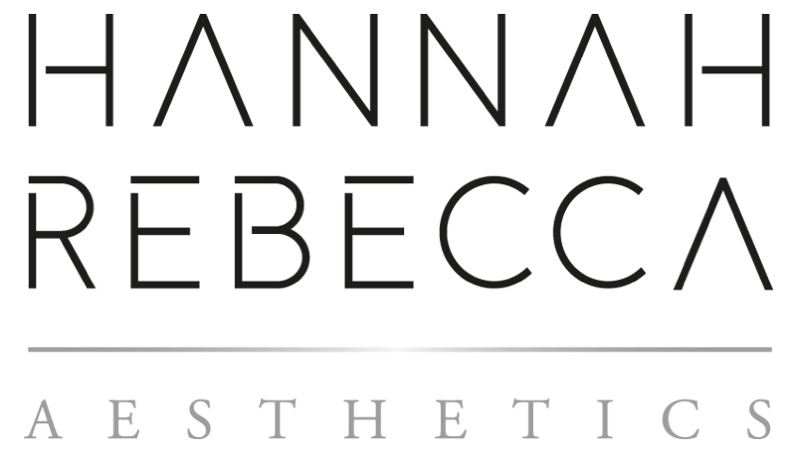 TREATMENT MENUADVANCED SKIN TREATMENTSHannah Rebecca Aesthetics offers a variety of medical grade skin treatments, tailored to deliver optimum results. CONSULTATIONSCHEMICAL PEELSDERMALUX ® FLEX MD LED THERAPYDERMAPLANINGDERMAPEN 4 ™(Microneedling)DERMAPEN 4 ™(Microneedling) AND UBER PEELRELAXATIONTREATMENT ENHANCERSEnhance your experience by adding on additional mini treatments. Please note these can only be added onto an existing facial treatment. SKIN IMPERFECTION REMOVALHannah Rebecca Aesthetics uses advanced techniques and devices to effectively and safely remove warts, verruca’s, milia, seborrheic keratosis, hyperpigmentation etc from the face and body. MEDICAL SCARRINGUsing the advanced DERMAPEN 4 ™, we can help resolve an array of medical conditions such as: post-operative scars, stretch marks and hair thinning.INJECTABLE AESTHETICSHannah Rebecca Aesthetics implements safe, ethical and evidenced based knowledge throughout all injectable treatments. All treatments require a face-to-face consultation to establish an achievable and realistic treatment plan prior to commencing treatment.ANTI-WRINKLE INJECTIONSDERMAL FILLERPROFHILIO ®Skin Consultation                                                                                £20Skin Consultation & First Treatment                                         From £40                                                                                             Classic Chemical Peel                                                                       £45HRA Signature Chemical Peel                                                           £65Prescription Dermalux® Facial                                                           £45Body Treatments                                             QUOTE ON CONSULTATATIONClassic Dermaplaning                                                                        £40HRA Signature Dermaplaning                                                            £60Face                                                                                                 £150Face and Neck                                                                                 £165Face, Neck and Décolletage                                                            £180Face                                                                                                  £180Face and Neck                                                                                  £195Face, Neck and Décolletage                                                             £210HRA Tranquillity Facial                                                                      £40Casmara Jelly Mask                                                                          £10AHA & EGF Serum                                                                            £4Dermalux ® LED (15 MINS)                                                              £20Cryopen® (Small area)                                                                       £55Cryopen®  (Medium area)                                                                  £80Cryopen® (Large area)                                                                      £95Milia Lancing                                                                          FROM £35Informal Consultation                            (Redeemable against treatment)  £20Small Area                                                                                          £70Medium Area                                                                                      £80Large Area                                                                                         £90Extra Large                                                                   QUOTE ON CONSULTATATIONHair Thinning                                                                                    £150Informal Information Consultation                                           ComplimentaryFormal Prescription Consultation         (Redeemable against treatment)   £201 Area                                                                                                £1702 Areas                                                                                              £1903 Areas                                                                                              £2204 Areas                                                                                              £270Lip Flip / Peri-Oral                                                                                                  £170Bunny Scrunch                                                                                  £170Pebble Chin                                                                                       £170Downturned Mouth                                                                            £170Nefertiti (Neck)                                                                                  £220Jaw Slimming (Bruxism)                                                                    £220Excessive Underarm Sweating                                                         £300Informal Information Consultation                                                     ComplimentaryLIPS (0.5MLS)                                                                                 £170LIPS (1ML)                                                                                      £200CHEEKS (1ML)                                                                               £250CHEEKS (2ML)                                                                               £350NASOLABIAL (Nose to mouth) 1ML                                               £180MARIONETTE LINES (Nose to chin) 1ML                                     £180PERI ORAL (lip lines) 1ML                                                             £160Informal Information Consultation          Redeemable against treatment) £20Initial Treatments (Two sessions)                                                    £430Initial Treatments (Three sessions)                                                 £645Maintenance Session (One session)                                               £220